§12554.  Fees and renewal1.  Fees.  The Director of the Office of Professional and Occupational Regulation within the department may establish by rule fees for the purposes authorized under this subchapter in amounts that are reasonable and necessary for their respective purposes, except that the fee for initial and renewal licensure may not exceed $675 annually.  Rules adopted pursuant to this subsection are routine technical rules pursuant to Title 5, chapter 375, subchapter 2‑A.[PL 2019, c. 269 (NEW).]2.  Renewal.  A license issued under this subchapter expires on the stated expiration date as determined by the commissioner.  To maintain licensure, prior to expiration of a license, a licensee shall apply for renewal, pay the required fee and identify the supervising licensed acupuncturist in accordance with section 12551, subsection 4, paragraph B.[PL 2019, c. 269 (NEW).]3.  Late renewal.  A license may be renewed up to 90 days after the date of expiration upon payment of a late fee in addition to the renewal fee as set pursuant to subsection 1.  A person who submits an application for renewal more than 90 days after the date of expiration is subject to all requirements governing new applicants under this subchapter, except that the board, giving due consideration to the protection of the public, may waive any such requirement if that renewal application is received, together with the late fee and renewal fee, within 2 years from the date of the expiration.[PL 2019, c. 269 (NEW).]SECTION HISTORYPL 2019, c. 269 (NEW). The State of Maine claims a copyright in its codified statutes. If you intend to republish this material, we require that you include the following disclaimer in your publication:All copyrights and other rights to statutory text are reserved by the State of Maine. The text included in this publication reflects changes made through the First Regular and Frist Special Session of the 131st Maine Legislature and is current through November 1, 2023
                    . The text is subject to change without notice. It is a version that has not been officially certified by the Secretary of State. Refer to the Maine Revised Statutes Annotated and supplements for certified text.
                The Office of the Revisor of Statutes also requests that you send us one copy of any statutory publication you may produce. Our goal is not to restrict publishing activity, but to keep track of who is publishing what, to identify any needless duplication and to preserve the State's copyright rights.PLEASE NOTE: The Revisor's Office cannot perform research for or provide legal advice or interpretation of Maine law to the public. If you need legal assistance, please contact a qualified attorney.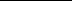 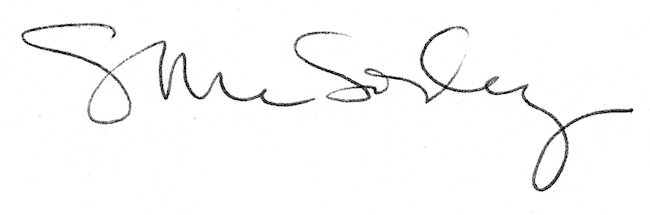 